Asociácia zamestnávateľských zväzov a združení SR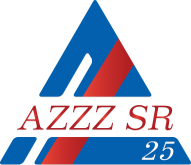 Materiály na rokovanie HSR SR  Dňa 18. augusta 2016									č. 30)Stanoviskok Návrhu zákona, ktorým sa mení a dopĺňa zákon č. 371/2014 Z. z. o riešení krízových situácií na finančnom trhu a o zmene a doplnení niektorých zákonov v znení neskorších predpisov a ktorým sa menia a dopĺňajú niektoré zákony.Všeobecne k návrhu:Ministerstvo financií Slovenskej republiky v spolupráci s Národnou bankou Slovenska pripravilo návrh zákona, ktorým sa mení a dopĺňa zákon č. 371/2014 Z. z. o riešení krízových situácií na finančnom trhu a o zmene a doplnení niektorých zákonov v znení neskorších predpisov a ktorým sa menia a dopĺňajú niektoré zákony  (ďalej len „návrh zákona“), ktorým sa v roku 2015 do slovenského právneho poriadku zaviedol nový rámec prevencie a riešenia krízových situácií na finančnom trhu. Hlavným dôvodom novely zákona je zavedenie možnosti podpisu dohody o preklenovacom financovaní vo forme úverovej linky, resp. dohody o úverovom mechanizme, ktorú bude môcť podpísať vláda SR s Jednotnou radou pre riešenie krízových situácií. Úverový mechanizmus bude slúžiť pre potreby riešenia krízovej situácie úverovej inštitúcie so sídlom na území Slovenskej republiky. Novelou sa zároveň zosúlaďujú právomoci Protimonopolného úradu Slovenskej republiky pri riešení krízových situácií na základe konzultácií s Európskou komisiou v oblasti ochrany hospodárskej súťaže. Novela tiež spresňuje znenie zákona najmä s ohľadom na stále prebiehajúci vývoj pri výkone činnosti Jednotnej rady pre riešenie krízových situácií na európskej úrovni a Rady pre riešenie krízových situácií na úrovni Slovenskej republiky a z toho vyplývajúce interakcie a prieniky ich činností.Novela zároveň rieši niektoré legislatívno-technické podnety vyžadujúce spresnenie textu zákona v súvislosti svývojom transpozičného procesu smernice Európskeho parlamentu a Rady 2014/59/EÚ z 15. mája 2014, ktorou sa stanovuje rámec pre ozdravenie a riešenie krízových situácií úverových inštitúcií a investičných spoločností a ktorou sa mení smernica Rady 82/891/EHS a smernice Európskeho parlamentu a Rady 2001/24/ES, 2002/47/ES, 2004/25/ES, 2005/56/ES, 2007/36/ES, 2011/35/EÚ, 2012/30/EÚ a 2013/36/EÚ a nariadenia Európskeho parlamentu a Rady (EÚ) č. 1093/2010 a (EÚ) č. 648/2012 (Ú. v. EÚ L 173, 12.6.2014) (ďalej len „smernica“)a s tým súvisiacimi diskusiami k výkladu a uplatňovaniu ustanovení smernice zo strany Európskej komisie a Európskeho orgánu pre dohľad nad bankovníctvom (ďalej len „EBA“). Návrhom zákona sa upravujú aj niektoré iné zákony, konkrétne zákon Národnej rady Slovenskej republiky č. 118/1996 Z. z. o ochrane vkladov a o zmene a doplnení niektorých zákonov v znení zákona č. 125/2016 Z.z.,  zákon č. 7/2005 Z. z. o konkurze a reštrukturalizácii a o zmene a doplnení niektorých zákonov v znení zákona č. 125/2016 Z. z..Ministerstvo financií Slovenskej republiky a Národná banka Slovenska považujú za potrebné zabezpečiť úpravu zákona č. 371/2014 Z. z. v znení neskorších predpisov tak, aby ustanovoval plnohodnotný právny rámec pre riešenie krízových situácií s prihliadnutím na posledné výsledky práce Európskej komisie a EBA. Docieli sa tým právna istota, ktorá vedie k efektívnemu riešeniu možných krízových situácií na finančnom trhu a k dôslednému uplatňovaniu jednotlivých opatrení v súlade so zákonom a európskym právnym rámcom pre riešenie krízových situácií.Očakávame pozitívny vplyv na podnikateľské prostredie zabezpečením vyššej stability bankového sektora najmä s ohľadom na možnosť preklenovacieho financovania riešenia krízových situácií úverových inštitúcií so sídlom na území Slovenskej republiky. Prijatie navrhovaného zákona nebude mať vplyv na verejné financie. Nebude mať vplyv na informatizáciu, na životné prostredie, žiadne vplyvy na služby verejnej správy pre občana ani sociálne vplyvy.Návrh zákona bude predložený na vnútrokomunitárne pripomienkovanie Európskej centrálnej banke podľa čl. 15 ods. 1 Legislatívnych pravidiel vlády Slovenskej republiky a podľa rozhodnutia Rady o poradení sa s Európskou centrálnou bankou vnútroštátnymi orgánmi ohľadom návrhu právnych predpisov (98/415/ES) (Mimoriadne vydanie Ú. v. EÚ, kap. 01/zv. 01). Návrh zákona je v súlade s Ústavou Slovenskej republiky, zákonmi a ostatnými všeobecne záväznými právnymi predpismi, ako aj s medzinárodnými zmluvami, ktorými je Slovenská republika viazaná a aj s právom Európskej únie. Navrhuje sa, aby zákon nadobudol účinnosť 15. novembra 2016. Stanovisko AZZZ SR :AZZZ SR berie predložený materiál na vedomie. Záver :AZZZ SR odporúča materiál na ďalšie legislatívne konanie. 